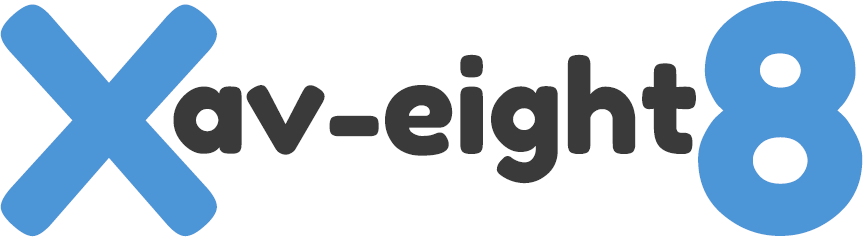 ELECTRICAL FITTING PLACEMENTDIMENSIONS OF STAND: 	m X 	m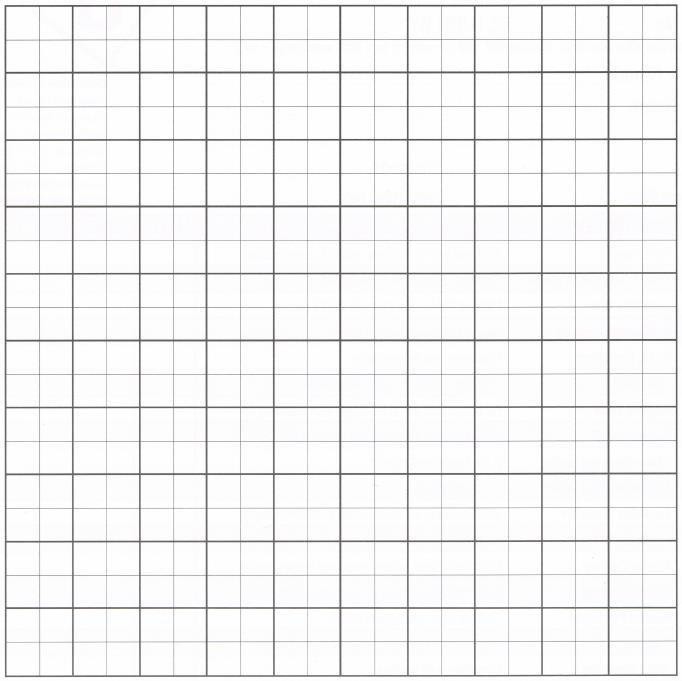 PLEASE NOTE:Electrical cables cannot be run underneath carpet without suitable capping. (subject to venue regulations)Track spotlights will be installed on a single track.Ordering electrical fittings will mean a mains electrical box/ cable may be located on your stand- please check before site if this will cause issues with your stand set up/ design.SPACE ONLY EXHIBITORS- Please ensure required mains position is shown clearly on your stand plan –Where a plan/ grid is not received, sockets will be installed in the rear corner of the stand, light fittings will be placed on the front fascia. Plans must be submitted before the order deadline.NO ORDERS WILL BE UNDERTAKEN UNTIL PAYMENT IS RECEIVED. CREDIT CARD PAYMENTS MAY BE MADE TO THE OFFICE AS BELOW.RETURN TO;  info@xaveight.com Tel- +44 (0) 1446 509110Xav-Eight Ltd, Units 4&5 Ty Verlon, Barry, Vale of Glamorgan, South Wales, CF63 2BEELECTRICAL ITEMS ORDER FORMLondon Muslim Shopping Festival 202424TH - 25TH February 2024, ExCeL, LondonAll costs exclude VAT and are for the duration of the event.ELECTRICAL ITEMS ORDER FORMLondon Muslim Shopping Festival 202424TH - 25TH February 2024, ExCeL, LondonAll costs exclude VAT and are for the duration of the event.ELECTRICAL ITEMS ORDER FORMLondon Muslim Shopping Festival 202424TH - 25TH February 2024, ExCeL, LondonAll costs exclude VAT and are for the duration of the event.ELECTRICAL ITEMS ORDER FORMLondon Muslim Shopping Festival 202424TH - 25TH February 2024, ExCeL, LondonAll costs exclude VAT and are for the duration of the event.ELECTRICAL ITEMS ORDER FORMLondon Muslim Shopping Festival 202424TH - 25TH February 2024, ExCeL, LondonAll costs exclude VAT and are for the duration of the event.CODECODEDESCRIPTIONPRICEQUANTITYTOTAL £TOTAL £GPGPGeneral Purpose Track Spotlight (LED)£60.00F5F55ft Fluorescent Fitting£60.00F6F66ft Fluorescent Fitting£66.00SK1SK113amp socket @ 500 watt£210.00SK2SK213amp socket @ 1kw£310.00SK3SK313amp socket @ 2kw£490.00SK4SK413amp socket @ 3kw£650.00LT8LT82.4m lighting track including 8 GP LED spotlights£345.00LT4LT41.2m lighting track including 4 GP LED spotlights£172.00LVLVLow voltage ‘long arm’ spotlights @ 50w£78.00SP1SP1PLEASE CONTACT info@xaveight.com FOR 24HR POWER AND DIRECT MAINS SUPPLIESPLEASE CONTACT info@xaveight.com FOR 24HR POWER AND DIRECT MAINS SUPPLIESPLEASE CONTACT info@xaveight.com FOR 24HR POWER AND DIRECT MAINS SUPPLIESPLEASE CONTACT info@xaveight.com FOR 24HR POWER AND DIRECT MAINS SUPPLIESPLEASE CONTACT info@xaveight.com FOR 24HR POWER AND DIRECT MAINS SUPPLIESORDER BEFORE 2ND FEBRUARY 2024 TO RECEIVE A 10% DISCOUNT ON THE PRICES SHOWN!PLEASE RETURN WITH REMITTANCE. A VAT INVOICE WILL BE ISSUED BY RETURN EMAIL.ORDER BEFORE 2ND FEBRUARY 2024 TO RECEIVE A 10% DISCOUNT ON THE PRICES SHOWN!PLEASE RETURN WITH REMITTANCE. A VAT INVOICE WILL BE ISSUED BY RETURN EMAIL.ORDER BEFORE 2ND FEBRUARY 2024 TO RECEIVE A 10% DISCOUNT ON THE PRICES SHOWN!PLEASE RETURN WITH REMITTANCE. A VAT INVOICE WILL BE ISSUED BY RETURN EMAIL.ORDER BEFORE 2ND FEBRUARY 2024 TO RECEIVE A 10% DISCOUNT ON THE PRICES SHOWN!PLEASE RETURN WITH REMITTANCE. A VAT INVOICE WILL BE ISSUED BY RETURN EMAIL.TOTALORDER BEFORE 2ND FEBRUARY 2024 TO RECEIVE A 10% DISCOUNT ON THE PRICES SHOWN!PLEASE RETURN WITH REMITTANCE. A VAT INVOICE WILL BE ISSUED BY RETURN EMAIL.ORDER BEFORE 2ND FEBRUARY 2024 TO RECEIVE A 10% DISCOUNT ON THE PRICES SHOWN!PLEASE RETURN WITH REMITTANCE. A VAT INVOICE WILL BE ISSUED BY RETURN EMAIL.ORDER BEFORE 2ND FEBRUARY 2024 TO RECEIVE A 10% DISCOUNT ON THE PRICES SHOWN!PLEASE RETURN WITH REMITTANCE. A VAT INVOICE WILL BE ISSUED BY RETURN EMAIL.ORDER BEFORE 2ND FEBRUARY 2024 TO RECEIVE A 10% DISCOUNT ON THE PRICES SHOWN!PLEASE RETURN WITH REMITTANCE. A VAT INVOICE WILL BE ISSUED BY RETURN EMAIL.VAT @ 20%ORDER BEFORE 2ND FEBRUARY 2024 TO RECEIVE A 10% DISCOUNT ON THE PRICES SHOWN!PLEASE RETURN WITH REMITTANCE. A VAT INVOICE WILL BE ISSUED BY RETURN EMAIL.ORDER BEFORE 2ND FEBRUARY 2024 TO RECEIVE A 10% DISCOUNT ON THE PRICES SHOWN!PLEASE RETURN WITH REMITTANCE. A VAT INVOICE WILL BE ISSUED BY RETURN EMAIL.ORDER BEFORE 2ND FEBRUARY 2024 TO RECEIVE A 10% DISCOUNT ON THE PRICES SHOWN!PLEASE RETURN WITH REMITTANCE. A VAT INVOICE WILL BE ISSUED BY RETURN EMAIL.ORDER BEFORE 2ND FEBRUARY 2024 TO RECEIVE A 10% DISCOUNT ON THE PRICES SHOWN!PLEASE RETURN WITH REMITTANCE. A VAT INVOICE WILL BE ISSUED BY RETURN EMAIL.GRAND TOTAL*EVENTLMSF 2024 – Excel 2024 LMSF 2024 – Excel 2024 STAND NoCOMPANYON SITE CONTACTCompany NameStand NumberContact Name & AddressEmail AddressTel / MobPLEASE MAKE PAYABLE TO XAV-EIGHT LIMITEDPLEASE MAKE PAYABLE TO XAV-EIGHT LIMITEDPLEASE MAKE PAYABLE TO XAV-EIGHT LIMITEDPLEASE MAKE PAYABLE TO XAV-EIGHT LIMITEDPLEASE MAKE PAYABLE TO XAV-EIGHT LIMITEDPLEASE MAKE PAYABLE TO XAV-EIGHT LIMITEDPLEASE MAKE PAYABLE TO XAV-EIGHT LIMITEDPLEASE MAKE PAYABLE TO XAV-EIGHT LIMITEDPLEASE MAKE PAYABLE TO XAV-EIGHT LIMITEDPLEASE MAKE PAYABLE TO XAV-EIGHT LIMITEDPLEASE MAKE PAYABLE TO XAV-EIGHT LIMITEDPLEASE MAKE PAYABLE TO XAV-EIGHT LIMITEDPLEASE MAKE PAYABLE TO XAV-EIGHT LIMITEDPLEASE MAKE PAYABLE TO XAV-EIGHT LIMITEDPLEASE MAKE PAYABLE TO XAV-EIGHT LIMITEDPLEASE MAKE PAYABLE TO XAV-EIGHT LIMITEDPLEASE MAKE PAYABLE TO XAV-EIGHT LIMITEDPLEASE MAKE PAYABLE TO XAV-EIGHT LIMITEDPLEASE MAKE PAYABLE TO XAV-EIGHT LIMITEDPLEASE MAKE PAYABLE TO XAV-EIGHT LIMITEDPLEASE MAKE PAYABLE TO XAV-EIGHT LIMITEDPLEASE MAKE PAYABLE TO XAV-EIGHT LIMITEDPLEASE MAKE PAYABLE TO XAV-EIGHT LIMITEDPLEASE MAKE PAYABLE TO XAV-EIGHT LIMITEDPLEASE MAKE PAYABLE TO XAV-EIGHT LIMITEDPLEASE MAKE PAYABLE TO XAV-EIGHT LIMITEDPLEASE MAKE PAYABLE TO XAV-EIGHT LIMITEDPLEASE MAKE PAYABLE TO XAV-EIGHT LIMITEDCREDIT CARDMASTERCARDMASTERCARDMASTERCARDMASTERCARDMASTERCARDVISAVISASWITCHSWITCHSWITCHSOLOSOLOSOLODELTADELTACARD NUMBEREXPIRY DATESECURITY CODESECURITY CODESECURITY CODESECURITY CODESECURITY CODESECURITY CODEISSUE NO.ISSUE NO.ISSUE NO.CARDHOLDER NAME & SIGNATURECARDHOLDER NAME & SIGNATURECARDHOLDER NAME & SIGNATUREDATEDATEDATEDATEDATE